OPIS PROJEKTUna lata 2021-2027 - Postęp biologiczny w produkcji roślinnejTytuł projektu: Zadanie  nr  5.  Analiza molekularna genów warunkujących odporność poziomą u pszenicy (Triticum aestivum L.) na porażenie przez grzyby patogeniczne z rodzaju Puccinia sp. Kierownik projektu:Prof. UPP dr hab. Michał KwiatekUniwersytet Przyrodniczy w PoznaniuKatedra Genetyki i Hodowli Roślinul. Dojazd 11, 60-632 Poznańtel. 61 848 77 60e-mail: michal.kwiatek@up.poznan.plPartnerzy: DANKO Hodowla Roślin Sp. z o.o. Choryń 27, 64-000 KOŚCIANStatus organizacyjny - Spółka z o. o.Hodowla Roślin Strzelce Sp. z o. o. Grupa IHAR 99-307 Strzelce ul. Główna 20 Status organizacyjny - Spółka z o. o.Hodowla Roślin Smolice Sp. z o. o. Grupa IHAR, Smolice 146, 63-740 KobylinStatus organizacyjny - Spółka z o. o.Małopolska Hodowla Roślin Sp. z o.o., ul. Zbożowa 4, 30-002 KrakówStatus organizacyjny - Spółka z o. o.Poznańska Hodowla Roślin Sp. z o.o.ul. Kasztanowa 5, 63-004 TulceStatus organizacyjny - Spółka z o. o.Cel projektuGenetycznie warunkowana odporność typu poziomego (rasowo-niespecyficzna, geny APR) jest pożądaną cechą w hodowli pszenicy uprawnej ponieważ charakteryzuje się trwalszą ekspresją, w porównaniu do genów głównych (R), które indukują odporność rasowo specyficzną, często przełamywaną przez patogeny. Założeniem projektu jest uzyskanie pełnej informacji o odpowiedzi rośliny na porażenie przez patogeny, biorąc pod uwagę zarówno wprowadzone geny APR, jak i istniejące geny główne w genotypach akceptorowych (np. geny warunkujące odporność pionową), zarekomendowanych przez firmy hodowlane. Wyniki analiz molekularnych i bioinformatycznych skonfrontowane będą z analizami transkryptomu i badaniami poziomu odporności w testach inokulacyjnych i w warunkach naturalnego porażenia istnieje możliwość uzyskania pełnego obrazu odporności warunkowanej genetycznie (zarówno przez geny typu APR, jaki i typu R). Celem projektu jest identyfikacja i badanie ekspresji genów Lr34, Lr46, Lr67 i Lr68 wprowadzonych do genotypów hodowlanych lub odmian pszenicy jarej posiadających geny odporności pionowej w warunkach klimatycznych i siedliskowych Polski. Hipoteza badawcza projektu zakłada, iż piramidyzacja genów warunkujących odporność horyzontalną i wertykalną może zapewnić trwałą odporność na rdzę brunatną, źdźbłową, żółtą oraz mącznika prawdziwego w warunkach polowych. Weryfikacja hipotezy opierać się będzie analizie ekspresji badanych genów (metoda ddPCR) w warunkach sztucznie indukowanej (doświadczenie inokulacyjne - fitotron) i naturalnej presji patogenów (trzyletnie doświadczenia polowe, przeprowadzone w sześciu lokalizacjach na terenie kraju).Zadania planowane do realizacjiW ramach projektu przewidziano dwa zadania badawcze (ryc.1):Introgresja i akumulacja genów warunkujących odporność poziomą oraz poszukiwanie efektywnych markerów molekularnych.Analiza wybranych miRNA regulujących ekspresję genów warunkujących odporność poziomą.Rycina 1: Schemat badań 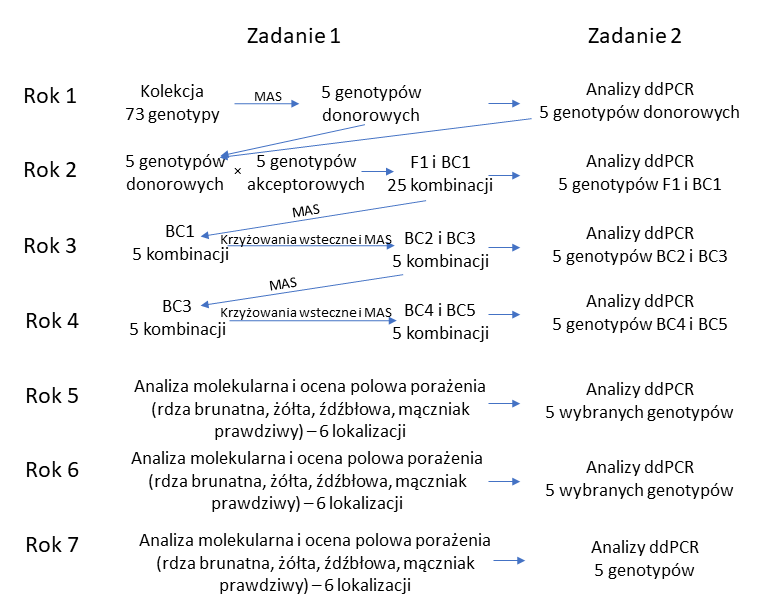 Spodziewane rezultaty projektuSpodziewanym rezultatem projektu będzie wytworzenie genotypów pszenicy uprawnej (jarej i ozimej) z różnymi kombinacjami i liczebnością genów typu ‘slow rusting’ (APR) oraz towarzyszących im genów głównych (R) warunkujących odporność typu pionowego. Ponadto zostaną opracowane efektywne protokoły multipleks PCR dla identyfikacji genów różnych kombinacji następujących genów warunkujących odporność poziomą Lr34, Lr46, Lr67 i Lr68. Planuje się także opracowanie protokołów multipleks PCR dla markerów genów warunkujących odporność poziomą i pionową, łącznie Założeniem projektu jest poznanie pełnej informacji o odpowiedzi rośliny na porażenie przez patogeny. Aby takową uzyskać, należy wziąć pod uwagę zarówno wprowadzone geny „slow rusting”, jak i istniejące geny w odmianach akceptorowych (np. geny warunkujące odporność pionową), zarekomendowanych przez firmy hodowlane. Tego typu holistyczne podejście ma nowatorski charakter, gdyż do tej pory w podobnych badaniach analizowano konkretny gen odporności, nie biorąc pod uwagę ekspresji pozostałych genów w podłożu genetycznym mieszańców. Zatem genotypy pszenicy, zawierające piramidy genowe składające się zarówno z genów typu APR i R, wyprowadzone będą w oparciu krzyżowania form donorowych, zawierających gen/geny warunkujące odporność poziomą z dobrze plonującymi odmianami pszenicy, zawierającymi geny odporności pionowej, które zostaną  rekomendowane przez firmy hodowlane. W założeniu projektu testy polowe/fenotypowe wraz z analizami laboratoryjnymi i bioinformatycznymi określą wpływ konkretnych genów na ogólną odpowiedź rośliny na porażenie. Tym samym zakłada się określenie wpływu przeniesionych genów typu „slow rusting” na ogólną odpowiedź roślin na porażenie patogenami. Planowane upowszechnianie wynikówUpowszechnianie wynikow w formie wykładów bądź plakatów na konferencjach krajowych i międzynarodowych. Publikacje w międzynarodowych czasopismach recenzowanych z listy Journal Citation Reports (JCR) o przyznanym współczynniku cytowań Impact Factor (IF) z listy A (MNiSW) lub czasopismach znajdujących się na liście B (MNiSW). Ranga czasopisma zostanie dobrana proporcjonalnie do wagi uzyskanych wyników dla rozwoju wiedzy w zakresie dyscypliny naukowej. Wyniki badań będą sukcesywnie zamieszczane na stronie internetowej Katedry Genetyki i Hodowli Roślin: http://www1.up.poznan.pl/kgihr/.